แบบสำรวจความคิดเห็นผู้มีส่วนได้ส่วนเสียภายใน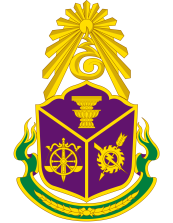 Internal Integrity and Transparency Assessment: IITการประเมินคุณธรรมและความโปร่งใสในการดำเนินงานของหน่วยงานภาครัฐประจำปีงบประมาณ พ.ศ. 2561สำนักงานคณะกรรมการป้องกันและปราบปรามการทุจริตแห่งชาติ (สำนักงาน ป.ป.ช.) ได้ดำเนินโครงการประเมินคุณธรรมและความโปร่งใสในการดำเนินงานของหน่วยงานภาครัฐ (Integrity and Transparency Assessment: ITA) ซึ่งเป็นการประเมินเพื่อวัดระดับคุณธรรมและความโปร่งใสในการดำเนินงานของหน่วยงาน มีกรอบการประเมินใน 5 ดัชนี ได้แก่ 1. ดัชนีความโปร่งใส 2. ดัชนีความพร้อมรับผิด 
3. ดัชนีความปลอดจากการทุจริตในการปฏิบัติงาน 4. ดัชนีวัฒนธรรมคุณธรรมในองค์กร และ 
5. ดัชนีคุณธรรมการทำงานในหน่วยงาน โดยมีเครื่องมือที่ใช้สำหรับการประเมิน 3 เครื่องมือ ได้แก่ 
1. แบบสำรวจหลักฐานเชิงประจักษ์ Evidence – Based Integrity and Transparency Assessment (EBIT) 2. แบบสำรวจความคิดเห็นผู้มีส่วนได้ส่วนเสียภายใน Internal Integrity and Transparency Assessment (IIT) และ 3. แบบสำรวจความคิดเห็นผู้มีส่วนได้ส่วนเสียภายนอก External Integrity and Transparency Assessment (EIT)สำหรับแบบสำรวจนี้เป็นแบบสำรวจความคิดเห็นผู้มีส่วนได้ส่วนเสียภายใน Internal Integrity and Transparency Assessment (IIT) ใช้ประเมินในดัชนีความพร้อมรับผิด ดัชนีความปลอดจากการทุจริต
ในการปฏิบัติงาน ดัชนีวัฒนธรรมคุณธรรมในองค์กร และดัชนีคุณธรรมการทำงานในหน่วยงาน ซึ่งจะจัดเก็บข้อมูลจากเจ้าหน้าที่ภายในหน่วยงานที่มีอายุการทำงานไม่น้อยกว่า 1 ปี และปฏิบัติงานในปีงบประมาณ 
พ.ศ. 2561 ด้วยจำนวนและสัดส่วนที่มีลักษณะความเป็นตัวแทนที่เหมาะสมของแต่ละหน่วยงานแบบสำรวจความคิดเห็นผู้มีส่วนได้ส่วนเสียภายใน Internal Integrity and Transparency Assessment (IIT) แบ่งเป็น 3 ส่วน ได้แก่ส่วนที่ 1	ข้อมูลทั่วไปของผู้ตอบแบบสำรวจส่วนที่ 2	ความคิดเห็นต่อการดำเนินงานของหน่วยงานส่วนที่ 3	ข้อเสนอแนะผลการประเมินจะแสดงถึงระดับคุณธรรมและความโปร่งใสในการดำเนินงานของหน่วยงาน เพื่อให้หน่วยงานได้รับทราบและใช้เป็นแนวทางในการพัฒนาและปรับปรุงการดำเนินงาน/การปฏิบัติราชการให้มีคุณธรรมและความโปร่งใสมากยิ่งขึ้น ลดโอกาสการทุจริตในหน่วยงาน และเพื่อให้เกิดประโยชน์ต่อประชาชนและสังคมสูงสุด ทั้งนี้ “สำนักงาน ป.ป.ช. ขอยืนยันว่า ท่านสามารถแสดงความคิดเห็นได้อย่างอิสระ ข้อมูลส่วนบุคคลและคำตอบของท่านจะถูกเก็บไว้เป็นความลับอย่างดีที่สุด และจะไม่ถูกนำไปเผยแพร่หรือ
ใช้เพื่อการใดๆ ทั้งสิ้น โดยการนำเสนอผลการวิเคราะห์ข้อมูลจะเป็นไปในลักษณะภาพรวมเท่านั้น 
ไม่มีการวิเคราะห์หรือรายงานเป็นรายบุคคลแต่อย่างใด ความร่วมมือของท่านจะช่วยสนับสนุนให้เกิด
การปรับปรุงระดับคุณธรรมและความโปร่งใสในการดำเนินงานของหน่วยงานภาครัฐ”ขอขอบคุณในความร่วมมือมา ณ โอกาสนี้ชื่อหน่วยงานที่ท่านประเมิน									SQ1.	อายุ	 ต่ำกว่า 20 ปี	 20 – 40 ปี	 41 – 60 ปี	 มากกว่า 60 ปีSQ2.	เพศ	 ชาย	 หญิงSQ3.	ระดับการศึกษา	 ต่ำกว่าปริญญาตรี	 ปริญญาตรี	 ปริญญาโท	 ปริญญาเอกSQ4.	ประเภทหน่วยงาน/ระดับตำแหน่งหมายเหตุ: หากตำแหน่งของท่านไม่ปรากฏในตัวเลือก ให้เทียบเคียงกับตำแหน่งที่ใกล้เคียงที่สุดSQ5.	ระยะเวลาการปฏิบัติงานในหน่วยงาน	 ต่ำกว่า 5 ปี	 5 – 10 ปี	 11 – 20 ปี	 มากกว่า 20 ปีโปรดใส่เครื่องหมาย  ในช่อง  ที่ตรงกับความคิดเห็นของท่านดัชนีความพร้อมรับผิดI1.	ผู้บริหารของหน่วยงานท่าน มุ่งมั่นปฏิบัติงานอย่างโปร่งใสและซื่อสัตย์สุจริต	 เห็นด้วย	 ค่อนข้างเห็นด้วย	 ค่อนข้างไม่เห็นด้วย	 ไม่เห็นด้วยI2.	ท่านรับทราบช่องทางของหน่วยงาน ที่ท่านจะสามารถร้องเรียนการปฏิบัติหน้าที่ของเจ้าหน้าที่
	ของหน่วยงานได้	 เห็นด้วย	 ค่อนข้างเห็นด้วย	 ค่อนข้างไม่เห็นด้วย	 ไม่เห็นด้วยดัชนีความปลอดจากการทุจริตในการปฏิบัติงานI3.	ในระยะเวลา 1 ปีที่ผ่านมา เจ้าหน้าที่ของหน่วยงานท่าน มีการเรียกหรือรับสินบนจากผู้อื่น	 เห็นด้วย	 ค่อนข้างเห็นด้วย	 ค่อนข้างไม่เห็นด้วย	 ไม่เห็นด้วยI4.	ในระยะเวลา 1 ปีที่ผ่านมา เจ้าหน้าที่ของหน่วยงานท่าน มีการปฏิบัติหน้าที่หรือใช้อำนาจหน้าที่ 
	เพื่อแสวงหาผลประโยชน์แก่ตนเอง ญาติพี่น้อง พวกพ้อง หรือผู้อื่น	 เห็นด้วย	 ค่อนข้างเห็นด้วย	 ค่อนข้างไม่เห็นด้วย	 ไม่เห็นด้วยI5.	ในระยะเวลา 1 ปีที่ผ่านมา ผู้บริหารของหน่วยงานท่าน มีการกำหนดนโยบาย โครงการหรือสัมปทาน
	ของหน่วยงาน เพื่อแสวงหาผลประโยชน์ร่วมกันกับองค์กรธุรกิจเอกชน	 เห็นด้วย	 ค่อนข้างเห็นด้วย	 ค่อนข้างไม่เห็นด้วย	 ไม่เห็นด้วยดัชนีวัฒนธรรมคุณธรรมในองค์กรI6.	ผู้บริหารหรือเจ้าหน้าที่อาวุโสในหน่วยงานท่าน ปฏิบัติงานอย่างซื่อสัตย์สุจริตจนเป็นแบบอย่าง
	ให้เจ้าหน้าที่รุ่นใหม่ๆ ถือปฏิบัติตาม	 เห็นด้วย	 ค่อนข้างเห็นด้วย	 ค่อนข้างไม่เห็นด้วย	 ไม่เห็นด้วยI7.	ท่านเห็นว่าการกระทำการทุจริตเป็นเรื่องที่น่าละอาย	 เห็นด้วย	 ค่อนข้างเห็นด้วย	 ค่อนข้างไม่เห็นด้วย	 ไม่เห็นด้วยI8.	หากท่านพบเห็นว่ามีผู้กระทำการทุจริตในหน่วยงาน ท่านไม่ลังเลที่จะร้องเรียนหรือแจ้งข้อมูลให้แก่	หน่วยงานตรวจสอบ	 เห็นด้วย	 ค่อนข้างเห็นด้วย	 ค่อนข้างไม่เห็นด้วย	 ไม่เห็นด้วยI9.	หน่วยงานของท่านให้ความสำคัญในการป้องกันไม่ให้เกิดผลประโยชน์ทับซ้อนในหน่วยงาน	 เห็นด้วย	 ค่อนข้างเห็นด้วย	 ค่อนข้างไม่เห็นด้วย	 ไม่เห็นด้วยI10.	หน่วยงานของท่านมีโครงการหรือกิจกรรม เพื่อป้องกันการทุจริตหรือส่งเสริมคุณธรรมในหน่วยงาน	 เห็นด้วย	 ค่อนข้างเห็นด้วย	 ค่อนข้างไม่เห็นด้วย	 ไม่เห็นด้วยI11.	หน่วยงานของท่านมีการตรวจสอบและลงโทษทางวินัยต่อเจ้าหน้าที่ผู้กระทำการทุจริตอย่างจริงจัง	 เห็นด้วย	 ค่อนข้างเห็นด้วย	 ค่อนข้างไม่เห็นด้วย	 ไม่เห็นด้วยI12.	กลุ่มงานตรวจสอบของหน่วยงานท่าน มีความเป็นอิสระ ไม่ถูกแทรกแซง ปราศจากอคติ มีความเป็นกลาง 	และให้ข้อเสนอแนะที่เป็นประโยชน์	 เห็นด้วย	 ค่อนข้างเห็นด้วย	 ค่อนข้างไม่เห็นด้วย	 ไม่เห็นด้วยดัชนีคุณธรรมการทำงานในหน่วยงานI13.	เจ้าหน้าที่ในหน่วยงานท่าน ปฏิบัติงานโดยยึดถือแนวทางการปฏิบัติงานตามคู่มือหรือมาตรฐาน
	การปฏิบัติงาน	 เห็นด้วย	 ค่อนข้างเห็นด้วย	 ค่อนข้างไม่เห็นด้วย	 ไม่เห็นด้วยI14.	หน่วยงานของท่านมีการกำกับหรือตรวจสอบการปฏิบัติงานของเจ้าหน้าที่ให้เป็นไปตามคู่มือหรือ	มาตรฐานการปฏิบัติงานอยู่เสมอ	 เห็นด้วย	 ค่อนข้างเห็นด้วย	 ค่อนข้างไม่เห็นด้วย	 ไม่เห็นด้วยI15.	หน่วยงานของท่านปราศจากการซื้อขายตำแหน่งหรือใช้เส้นสายในการบรรจุ แต่งตั้ง โยกย้าย เลื่อนระดับ 	เลื่อนตำแหน่งของผู้บริหารและเจ้าหน้าที่	 เห็นด้วย	 ค่อนข้างเห็นด้วย	 ค่อนข้างไม่เห็นด้วย	 ไม่เห็นด้วยI16.	หน่วยงานของท่านมีการพิจารณาความดีความชอบ คัดเลือกเจ้าหน้าที่เพื่อเข้ารับการฝึกอบรม/ศึกษาดูงาน/	ทุนการศึกษา อย่างโปร่งใสและเป็นธรรม	 เห็นด้วย	 ค่อนข้างเห็นด้วย	 ค่อนข้างไม่เห็นด้วย	 ไม่เห็นด้วยI17.	เจ้าหน้าที่ของหน่วยงานท่าน ไม่มีการเบิกเงินที่เกินจริงหรือเป็นเท็จ เช่น ค่าปฏิบัติงานล่วงเวลา (O.T.) 
	ค่าเดินทาง เป็นต้น	 เห็นด้วย	 ค่อนข้างเห็นด้วย	 ค่อนข้างไม่เห็นด้วย	 ไม่เห็นด้วยI18.	หน่วยงานของท่านมีการใช้จ่ายเงินงบประมาณตามความจำเป็นและเกิดความคุ้มค่าสูงสุด	 เห็นด้วย	 ค่อนข้างเห็นด้วย	 ค่อนข้างไม่เห็นด้วย	 ไม่เห็นด้วยI19.	หัวหน้างานของท่านมอบหมายงานแก่ท่านอย่างเป็นธรรม	 เห็นด้วย	 ค่อนข้างเห็นด้วย	 ค่อนข้างไม่เห็นด้วย	 ไม่เห็นด้วยข้อเสนอแนะเพิ่มเติมต่อหน่วยงานของท่าน เพื่อให้ดำเนินการปรับปรุงแก้ไขให้เกิดคุณธรรมและ
ความโปร่งใส และป้องกันมิให้เจ้าหน้าที่ของหน่วยงานกระทำการทุจริตต่อหน้าที่ขอขอบคุณสำหรับความร่วมมือสำนักงาน ป.ป.ช.ส่วนที่ 1 ข้อมูลทั่วไปของผู้ตอบแบบสำรวจ	องค์กรอิสระ/องค์กรตามรัฐธรรมนูญ/	ศาล (เฉพาะหน่วยงานธุรการ)	หน่วยงานภาครัฐระดับกรม/
	ส่วนราชการระดับจังหวัด องค์กรปกครองส่วนท้องถิ่น	ผู้บริหารระดับสูง	หัวหน้า/ผู้อำนวยการขึ้นไป	ข้าราชการระดับปฏิบัติการ – ทรงคุณวุฒิ	ข้าราชการระดับปฏิบัติงาน – ทักษะพิเศษ	ลูกจ้าง/พนักงานราชการ	ผู้บริหารระดับสูง	หัวหน้า/ผู้อำนวยการขึ้นไป	ข้าราชการระดับปฏิบัติการ – ทรงคุณวุฒิ	ข้าราชการระดับปฏิบัติงาน – ทักษะพิเศษ	ลูกจ้าง/พนักงานราชการ	บริหารระดับสูง	หัวหน้า/ผู้อำนวยการขึ้นไป	ข้าราชการระดับปฏิบัติการ – เชี่ยวชาญ	ข้าราชการระดับปฏิบัติงาน – อาวุโส	ลูกจ้าง/พนักงานจ้าง หน่วยงานรัฐวิสาหกิจ องค์การมหาชน สถาบันอุดมศึกษา	ผู้บริหารระดับสูง	หัวหน้า/ผู้อำนวยการขึ้นไป	พนักงานรัฐวิสาหกิจ	ลูกจ้าง	ผู้บริหารระดับสูง	หัวหน้า/ผู้อำนวยการขึ้นไป	เจ้าหน้าที่องค์การมหาชน	ลูกจ้าง	ผู้บริหารระดับสูง	หัวหน้า/ผู้อำนวยการขึ้นไป	บุคลากรประเภทวิชาการ	พนักงาน/ข้าราชการ	ระดับปฏิบัติการ – เชี่ยวชาญ	พนักงาน/ข้าราชการ	ระดับปฏิบัติงาน – ชำนาญงานพิเศษ	ลูกจ้างส่วนที่ 2 ความคิดเห็นต่อการดำเนินงานของหน่วยงานส่วนที่ 3 ข้อเสนอแนะ